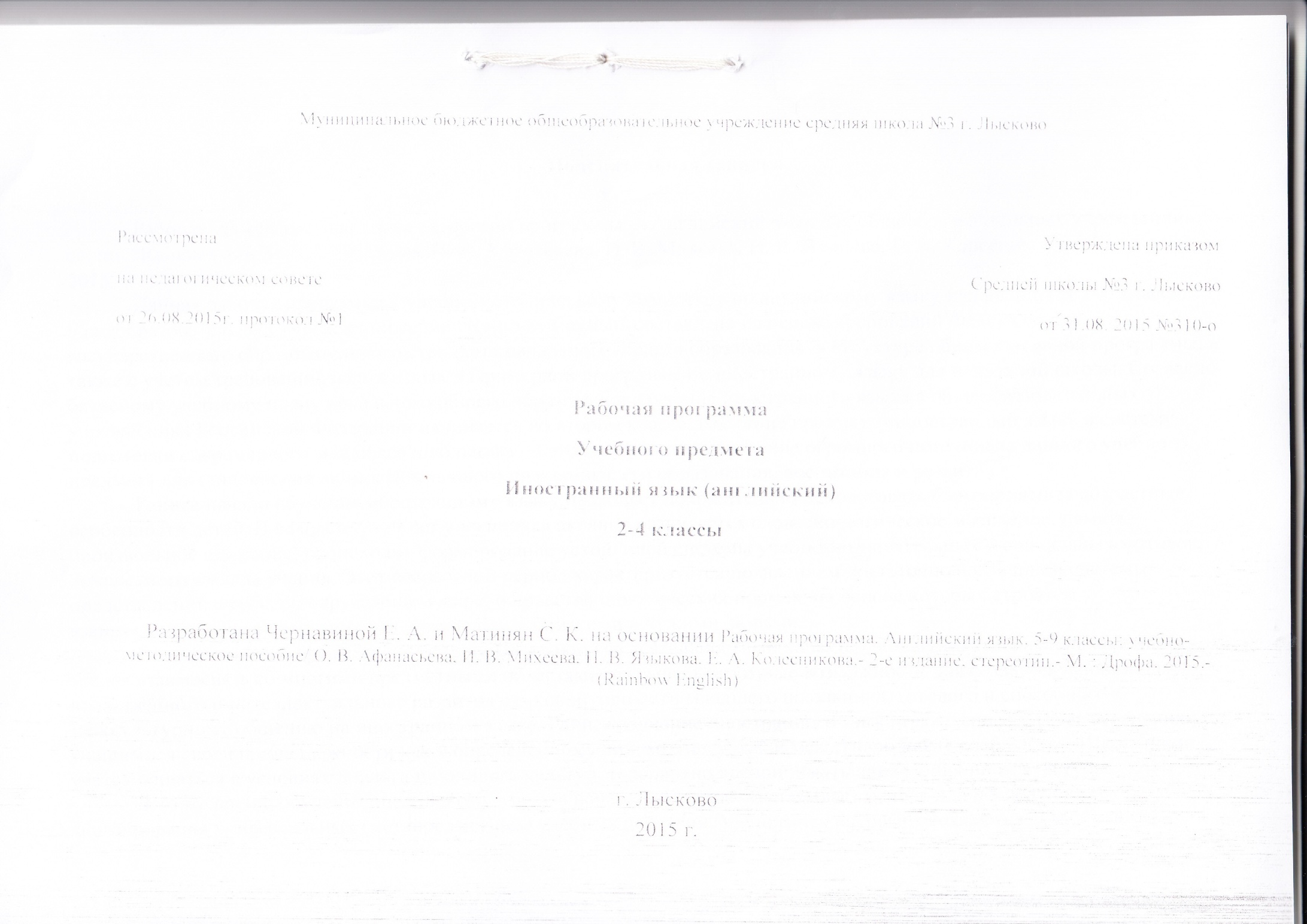 Пояснительная запискаРабочая программа  на основе авторской программы   «Английский язык для общеобразовательных учреждений» серии  “Rainbow English”. 2—4 классы О. В. Афанасьева, И. В. Михеева, Н. В. Языкова, Е. А. Колесникова,  М.: « Дрофа», 2015   Данная рабочая программа к учебно-методическому комплексу по английскому языку для учащихся 2-4  классов общеобразовательных учреждений серии “Rainbow English” составлена на основе требований Федерального государственного образовательного стандарта начального общего образования  к структуре образовательной программы, а также с учетом требований, изложенных в Примерной программе по иностранному языку для начальной школы. Согласно базисному учебному плану начального общего образования изучение иностранного языка в общеобразовательных учреждениях Российской Федерации начинается во втором классе. Введение предмета «иностранный язык» в систему подготовки современного младшего школьника — это безусловное признание огромного потенциала данного учебного предмета для становления личности младшего школьника, его образования, воспитания и развития.Раннее начало обучения иностранному языку позволяет положительно использовать благоприятные возрастные особенности детей. В возрасте 7—9 лет у учащихся активно развивается словесно-логическое мышление, память, произвольное внимание, происходит формирование устойчивой системы учебно-познавательных и социальных мотивов, личностного смысла учения. Этот возрастной период характеризуется появлением достаточно осознанной системы представлений о себе, об окружающем мире, о нравственно-этических нормах, на основе которых строятся взаимоотношения со сверстниками и взрослыми, близкими и чужими людьми.Сама специфика предмета «иностранный язык»: его деятельностный характер, коммуникативная направленность, тесная взаимосвязь со многими предметными областями открывает огромные возможности для создания условий для нравственного и интеллектуального развития языковой личности младшего школьника, готового и способного к межкультурному общению на иностранном языке. Раннее изучение иностранного языка также способствует осознанию учащимися своей принадлежности как к определенному лингвоэтносу, так и международному сообществу. Школьники учатся общаться в условиях диалога и полилога культур, толерантно воспринимать проявления иной культуры.В то же время, обучение английскому языку в начальной школе  закладывает основу для последующего формирования универсальных (метапредметных) учебных действий. Учащимися впервые осознаются суть, смысл и ценность учебной деятельности. Младшие школьники учатся овладевать знаниями, самостоятельно работать над языком, что является основой для последующего саморазвития и самосовершенствования, положительно влияет на результативность всего процесса школьного иноязычного образования.Цели обучения.Иностранный язык как учебный предмет наряду с русским языком, родным языком и литературным чтением входит в предметную область «Филология». Основными задачами реализации ее содержания согласно ФГОС начального общего образования являются:1) Приобретение начальных навыков общения в устной и письменной форме с носителями иностранного языка на основе своих речевых возможностей и потребностей; освоение правил речевого и неречевого поведения;2) Освоение начальных лингвистических представлений, необходимых для овладения на элементарном уровне устной и письменной речью на иностранном языке, расширение лингвистического кругозора;3) Формирование дружелюбного отношения и толерантности к носителям другого языка на основе знакомства с жизнью своих сверстников в других странах, с детским фольклором и доступными образцами детской художественной литературы.Интегративной целью обучения английскому языку  является формирование элементарной коммуникативной компетенции в совокупности пяти ее составляющих: речевой, языковой, социокультурной, учебно-познавательной, компенсаторной компетенций. Элементарная коммуникативная компетенция понимается как способность и готовность младшего школьника осуществлять межличностное и межкультурное общение с носителями изучаемого иностранного языка в соответствующих его жизненному опыту ситуациях. Элементарное общение на английском языке в начальной школе возможно при условии достижения учащимися достаточного уровня владения:речевой компетенцией — готовностью и способностью осуществлять элементарное межкультурное общение в четырех видах речевой деятельности (аудировании, говорении, чтении и письме);языковой компетенцией — готовностью и способностью применять языковые знания (фонетические, орфографические, лексические, грамматические) и навыки оперирования ими для выражения коммуникативного намерения в соответствии с темами, сферами и ситуациями общения, представленными в примерной программе по иностранному языку для начальной школы;социокультурной компетенцией — готовностью и способностью учащихся строить свое межкультурное общение на основе знаний культуры народа страны/стран изучаемого языка, его традиций, менталитета, обычаев в рамках тем, сфер и ситуаций общения, отвечающих опыту, интересам учащихся начальной школы; компенсаторной компетенцией — готовностью и способностью выходить из затруднительного положения в процессе межкультурного общения, связанного с дефицитом языковых средств; учебно-познавательной компетенцией — готовностью и способностью осуществлять самостоятельное изучение иностранных языков, в том числе с использованием современных информационных технологий, владением элементарными универсальными учебными умениями.Коммуникативная цель является ведущей на уроках английского языка.  Однако в процессе ее реализации осуществляется воспитание, общее и филологическое образование и личностное развитие школьников.Воспитательная цель. В процессе соизучения языков и культур, общепринятых человеческих и базовых национальных ценностей, представленных в содержании учебников, осуществляется духовно-нравственное воспитание младших школьников, предусматривающее принятие ими моральных норм и нравственных установок. Благодаря совместной деятельности, межличностному общению формируется эмоционально-оценочное отношение к миру, развивается культура общения.Образовательная цель. Использование иностранного языка как средства получения информации способствует расширению общего кругозора младших школьников, достижению образовательной цели. Наряду с общим образованием (приобретением знаний об окружающей их действительности посредством иностранного языка) младшие школьники расширяют свой филологический кругозор, знакомятся с новыми лингвистическими явлениями и понятиями.Развивающая цель. Процесс изучения английского языка организован таким образом, что он способствует развитию интеллектуальных и познавательных способностей младших школьников, которые учатся воспринимать, запоминать, осмысливать новую информацию. В процессе участия в моделированных ситуациях общения, ролевых играх у младших школьников развиваются речевые способности, личностные качества, а также творческое мышление и воображение.В основу определения содержания обучения положен анализ реальных или возможных потребностей учащихся в процессе общения. Общая характеристика курса.Обучение английскому языку в начальной школе строится на основе преимущественного использования активных и интерактивных форм работы, призванных не только способствовать коммуникативному развитию школьника, но и создать условия для развития его свободы в общении на английском языке и в деятельности с помощью этого языка, его положительных эмоций и позитивного настроения.Учебный процесс призван развить у школьников на доступном для них уровне системные языковые представления об английском языке, расширить их лингвистический кругозор, приобщить их к новому для них миру, развить их эмоционально-чувственную сферу, а также познавательные и креативных способности. При этом их новый социально-коммуникативный опыт приобретается ими средствами игры, драматизации, фольклора, песни, моделирования типичных и адекватных возрасту жизненных ситуаций, а также в ходе групповой и проектной работы.Большое значение на начальном этапе играют:обязательность повторения фонетического, орфографического, лексического и грамматического материла;постепенное нарастание сложности изучаемого материала;взаимосвязь и единство фонетического, орфографического, лексического, грамматического, аудитивного аспектов;ориентация на современный английский литературный язык в его британском варианте;многообразие типов упражнений, развивающих творческий потенциал учащихся;коммуникативно-когнитивная направленность всех компонентов.Настоящая программа предусматривает изучение английского языка в начальной школе (2-4 классы) общеобразовательных организаций. Всего на изучение английского языка отводится 204 учебных часа, соответственно по 68 часов ежегодно.Место учебного предмета в учебном плане.Иностранный язык как учебный предмет наряду с русским языком, родным языком и литературным чтением входит в предметную область «Филология». Базисный учебный план начального общего образования предусматривает начало изучения иностранного языка в общеобразовательных учреждениях Российской Федерации во втором классе. Данный факт свидетельствует о безусловном признании огромного потенциала учебного предмета «Иностранный язык» для становления личности младшего школьника, его образования, воспитания и развития.Ценностные ориентиры содержания учебного предметаЦенностные ориентиры начального образования конкретизируют личностный, социальный и государственный заказ системе образования и отражают следующие целевые установки системы начального общего образования: • формирование основ гражданской идентичности личности на базе:  — чувства сопричастности и гордости за свою Родину, народ и историю, осознания ответственности человека за благосостояние общества; — восприятия мира как единого и целостного при разнообразии культур, национальностей, религий; уважения истории и культуры каждого народа; • формирование психологических условий развития общения, сотрудничества на основе: — доброжелательности, доверия и внимания к людям, готовности к сотрудничеству и дружбе, оказанию помощи тем, кто в ней нуждается; — уважения к окружающим — умения слушать и слышать партнёра, признавать право каждого на собственное мнение и принимать решения с учётом позиций всех участников; • развитие ценностно-смысловой сферы личности на основе общечеловеческих принципов нравственности и гуманизма: – принятия и уважения ценностей семьи и образовательного учреждения, коллектива и общества и стремления следовать им; – ориентации в нравственном содержании и в осмыслении как собственных поступков, так и поступков окружающих людей, развития этических чувств (стыда, вины, совести) как регуляторов морального поведения; – формирования эстетических чувств и чувства прекрасного через знакомство с национальной, отечественной и мировой художественной культурой; • развитие умения учиться как первого шага к самообразованию и самовоспитанию, а именно: – развитие широких познавательных интересов, инициативы и любознательности, мотивов познания и творчества; – формирование умения учиться и способности к организации своей деятельности (планированию, контролю, оценке); • развитие самостоятельности, инициативы и ответственности личности как условия её самоактуализации: – формирование самоуважения и эмоционально-положительного отношения к себе, готовности открыто выражать и отстаивать свою позицию, критичности к своим поступкам и умения адекватно их оценивать; – развитие готовности к самостоятельным поступкам и действиям, ответственности за их результаты; – формирование целеустремлённости и настойчивости в достижении целей, готовности к преодолению трудностей и жизненного оптимизма;  – формирование умения противостоять действиям и влияниям, представляющим угрозу жизни, здоровью, безопасности личности и общества, в пределах своих возможностей, в частности проявлять избирательность к информации, уважать частную жизнь и результаты труда других людей. В ходе изучения иностранного языка на ступени начального общего образования у обучающихся будут сформированы первоначальные представления о роли и значимости иностранного языка в жизни современного человека и поликультурного мира. Обучающиеся приобретут начальный опыт использования иностранного языка как средства межкультурного общения, как нового инструмента познания мира и культуры других народов, осознают личностный смысл овладения иностранным языком. Знакомство с детским пластом культуры страны (стран) изучаемого языка не только заложит основы уважительного отношения к чужой (иной) культуре, но и будет способствовать более глубокому осознанию обучающимися особенностей культуры своего народа. Начальное общее иноязычное образование позволит сформировать у обучающихся способность в элементарной форме представлять на иностранном языке родную культуру в письменной и устной формах общения с зарубежными сверстниками, в том числе с использованием средств телекоммуникации. Соизучение языков и культур, общепринятых человеческих и базовых национальных ценностей заложит основу для формирования гражданской идентичности, чувства патриотизма и гордости за свой народ, свой край, свою страну, поможет лучше осознать свою этническую и национальную принадлежность. Процесс овладения иностранным языком на ступени начального общего образования внесёт свой вклад в формирование активной жизненной позиции обучающихся. Знакомство на уроках иностранного языка с доступными образцами зарубежного фольклора, выражение своего отношения к литературным героям, участие в ролевых играх будут способствовать становлению обучающихся как членов гражданского общества.Требования  к уровню подготовки учащихся, обучающихся по       данной   программе.Работа по учебно-методическим комплексам “Rainbow English” призвана обеспечить достижение следующих личностных, метапредметных и предметных результатов.
     Личностные результаты
     В результате изучения английского языка в начальной школе у учащихся будут сформированы первоначальные представления о роли и значимости английского языка в жизни современного человека и его важности для современного поликультурного мира. Школьники приобретают начальный опыт использования иностранного языка как средства межкультурного общения, как нового инструмента познания мира и культуры других народов, осознают личностный смысл овладения иностранным языком.        
      Содержание учебно-методических комплексов “Rainbow English” позволяет заложить основы коммуникативной культуры у младших школьников. Они учатся самостоятельно ставить и решать личностно-значимые коммуникативные задачи, при этом адекватно используя имеющиеся речевые и неречевые средства, соблюдая речевой этикет.
     Содержание обучения представлено в учебно-методических комплексах занимательно и наглядно, с учетом возрастных особенностей младших школьников. Работа по УМК данной серии будет способствовать дальнейшему формированию у учащихся интереса к английскому языку, к истории и культуре страны изучаемого языка. Это будет способствовать развитию познавательных мотивов, поможет усилить желание изучать иностранный язык в будущем.
     Метапредметные результаты
     Деятельностный характер освоения содержания учебно-методических комплексов серии “Rainbow English” способствует достижению метапредметных результатов, то есть формированию универсальных учебных действий. Разделы учебников «Учимся самостоятельно» развивают умение учиться, приучают самостоятельно ставить учебные задачи, планировать свою деятельность, осуществлять рефлексию при сравнении планируемого и полученного результатов. Способы пре презентации нового языкового материала показывают учащимся, каким образом необходимо структурировать новые знания, анализировать объекты с целью выделения существенных признаков и синтезировать информацию, самостоятельно выстраивая целое на основе имеющихся компонентов. Однако наибольшее внимание в данных учебно-методических комплексах уделяется развитию коммуникативных универсальных учебных действий, а именно: формированию умения с достаточной полнотой и точностью выражать свои мысли в соответствии с задачами и условиями коммуникации, овладению монологической и диалогической формами речи, инициативному сотрудничеству речевых партнеров при сборе и обсуждении информации, управлению своим речевым поведением.
     Предметные результаты
     Основными предметными результатами освоения предлагаемой рабочей программы являются формирование иноязычных коммуникативных умений в говорении, чтении, письме и письменной речи и аудировании; приобретение учащимися знаний о фонетической, лексической, грамматической и орфографической сторонах речи и навыков оперирования данными знаниями; знакомство с общими сведениями о странах изучаемого языка.
     Ожидается, что выпускники начальной школы смогут демонстрировать следующие результаты в освоении иностранного языка.
     Речевая компетенция Говорение
     Выпускник научится:
- участвовать в элементарных диалогах (этикетном, диалоге-расспросе, диалоге-побуждении), соблюдая нормы речевого этикета, принятые в англоязычных странах;
- составлять небольшое описание предмета, картинки, персонажа;
- рассказывать о себе, своей семье, друге;
- кратко излагать содержание прочитанного текста.
Аудирование
     Выпускник научится:
- понимать на слух речь учителя и одноклассников при непосредственном общении и вербально / невербально реагировать на услышанное;
- понимать основное содержание небольших сообщений, рассказов, сказок в аудиозаписи, построенных в основном на знакомом языковом материале;
- использовать зрительные опоры при восприятии на слух текстов, содержащих незнакомые слова.
Чтение
     Выпускник научится:
- соотносить графический образ английского слова с его звуковым образом;
- читать вслух небольшой текст, построенный на изученном языковом материале, соблюдая правила произношения и соответствующую интонацию;
- читать про себя и понимать содержание небольшого текста, построенного в основном на изученном языковом материале;
- находить в тексте необходимую информацию в процессе чтения.
Письмо и письменная речь
     Выпускник научится:
- выписывать из теста слова, словосочетания и предложения;
- в письменной форме кратко отвечать на вопросы к тексту;
- писать поздравительную открытку (с опорой на образец);
- писать по образцу краткое письмо зарубежному другу (с опорой на образец).
 
     Языковая компетенция
Графика, каллиграфия, орфография
    Выпускник начальной школы научится:
- воспроизводить графически и каллиграфически корректно все буквы английского алфавита (полупечатное написание букв, буквосочетаний, слов); устанавливать звуко-буквенные соответствия;
- пользоваться английским алфавитом, знать последовательность букв в нём;
- списывать текст;
- отличать буквы от знаков транскрипции; вычленять значок апострофа;
- сравнивать и анализировать буквосочетания английского языка;
- группировать слова в соответствии с изученными правилами чтения;
- оформлять орфографически наиболее употребительные слова (активный словарь).
Фонетическая сторона речи
     Выпускник научится:
- различать на слух и адекватно произносить все звуки английского языка, соблюдая нормы произношения звуков (долгота и краткость гласных, отсутствие оглушения звонких согласных в конце слова, отсутствие смягчения согласных перед гласными);
- находить в тексте слова с заданным звуком;
- вычленять дифтонги;
- соблюдать правильное ударение в изолированном слове, фразе, не ставить ударение на служебных словах (артиклях, предлогах, союзах);
- соблюдать основные ритмико-интонационные особенности предложений (повествовательное, побудительное, общий и специальные вопросы);
- членить предложения на смысловые группы и интонационно оформлять их;
- различать коммуникативные типы предложений по интонации;
- соотносить изучаемые слова с их транскрипционным изображением.
Лексическая сторона речи
     Выпускник научится:
- узнавать в письменном и устном тексте, воспроизводить и употреблять в речи лексические единицы (приблизительно в объеме 500 единиц), обслуживающие ситуации общения в пределах тематики начальной школы, в соответствии с коммуникативной задачей;
- использовать в речи простейшие устойчивые словосочетания, речевые клише, оценочную лексику в соответствии с коммуникативной задачей;
- использовать в речи элементы речевого этикета, отражающие культуру страны изучаемого языка;
- узнавать простые словообразовательные деривационные элементы (суффиксы: -er, -teen, -ty, -y, -ty, -th, -ful), префиксы -un;
- узнавать сложные слова, определять значение незнакомых сложных слов по значению составляющих их основ (bedroom, apple tree etc.);
- узнавать конверсивы, выводить их значение (chocolate — chocolate cake, water — to water);
- опираться на языковую догадку в процессе чтения и аудирования.
 
Грамматическая сторона речи
     Выпускник научится:
- использовать в речи основные коммуникативные типы предложений (повествовательное, побудительное, вопросительное), соблюдая правильный порядок слов;
- оперировать вопросительными словами (who, what, when, where, why, how) в продуктивных видах речевой деятельности (говорении и письме);
- оперировать в речи отрицательными предложениями;
- формулировать простые (нераспространенные и распространенные) предложения, предложения с однородными членами, сложноподчиненные предложения;
- оперировать в речи сказуемыми разного типа — а) простым глагольным (He reads); б) составным именным (He isa pupil. He is ten.); составным глагольным (I can swim. I like to swim.);
- оперировать в речи безличными предложениями (It is spring);
- образовывать формы единственного и множественного числа существительных, включая случаи man — men, woman — women, mouse — mice, fish — fish, deer — deer, sheep — sheep, goose — geese;
- использовать в речи притяжательный падеж имен существительных;
- использовать прилагательные в положительной, сравнительной и превосходной степенях сравнения, включая и супплетивные формы (good — better — best; bad — worse — worst);
- выражать коммуникативные намерения с использованием грамматических форм Present Simple, Future Simple, Past Simple (включая правильные и неправильные глаголы) — оборота to be going to, конструкции there is/there are, конструкции I’d like to... модальных глаголов can и must;
- использовать вспомогательные глаголы to be и to do для построения необходимых вопросительных, отрицательных конструкций;
- оперировать в речи наречиями времени (always, often, sometimes, never, usually, yesterday, tomorrow), степени и образа действия (very, well, badly, much, little);
- использовать наиболее употребительные предлоги для обозначения временных и пространственных соответствий (by, on, in, at, behind, in front of, with, from, of, into);
- использовать в речи личные, указательные, притяжательные и некоторые неопределенные местоимения.
     Социокультурная компетенция
     Выпускники начальной школы знакомятся с названиями стран изучаемого языка, приобретают элементарные страноведческие знания о них, получают представление о реалиях и культуре носителей изучаемого языка. Также учащиеся овладевают элементарными нормами речевого этикета, распространенного в англоязычных странах, учатся опираться на эти нормы в различных ситуациях межличностного и межкультурного общения. Младшие школьники учатся представлять свою культуру посредством изучаемого иностранного языка.
     Компенсаторная компетенция
Выпускники начальной школы умеют опираться на зрительную наглядность, языковую и контекстуальную догадку при получении информации из письменного или звучащего текста, переспрашивают в случае непонимания собеседника, могут заменить слова средствами невербальной коммуникации (жестами, мимикой).
     Учебно-познавательная компетенция
Результатами овладения учебно-познавательной компетенцией является формирование следующих специальных учебных умений:
- пользоваться двуязычным словарем учебника (в том числе транскрипцией);
- пользоваться справочными материалами, представленными в виде таблиц, схем и правил;
- вести словарь для записи новых слов;
- систематизировать слова по тематическому принципу;
- находить расхождения и сходства между родным и изучаемым языком на уровне отдельных грамматических явлений (например, употребление артиклей, структура предложения и т. д.);
- извлекать нужную информацию из текста на основе имеющейся коммуникативной задачи.
     Личностные, метапредметные и предметные результаты в познавательной, ценностно-ориентационной, эстетической и трудовой сферах.
      В познавательной сфере:
- умение действовать по образцу при выполнении упражнений и построении самостоятельных письменных и устных высказываний;
- умение работать с текстом с опорой на приобретенные умения (например, прогнозировать содержание текста по заголовку, составлять план текста, выделять основную информацию).
     В ценностно-ориентационной сфере:
- представление о языке как средстве выражения чувств, эмоций, суждений, основе культуры мышления;
- приобщение к национальным ценностям, ценностям мировой культуры, ценностям других народов.
     В эстетической сфере:
- овладение элементарными средствами выражения чувств, эмоций и отношений на иностранном языке;
- развитие чувства прекрасного, ощущения красоты в процессе знакомства с плодами культуры родной страны и страны изучаемого языка.
     В трудовой сфере:
- умение ставить цели и планировать свой учебный труд.
     Представляя в обобщенном виде планируемые результаты обучения английскому языку по учебно-методическим комплексам серии “Rainbow English” для начальной школы, отметим, что согласно требованиям Примерной программы по иностранному языку для начального общего образования у обучающихся:
- сформируется элементарная иноязычная коммуникативная компетенция и общее представление о строе изучаемого языка и его некоторых отличиях от родного языка;
- расширится лингвистический кругозор;
- будут заложены основы коммуникативной культуры;
- сформируются положительная мотивация и устойчивый учебно-познавательный интерес к предмету «Иностранный язык»,
- а также необходимые универсальные учебные действия и специальные учебные умения, что заложит основу успешной учебной деятельности по овладению иностранным языком на следующей ступени образования.Содержание тем учебного курса.        Содержание обучения включает следующие компоненты:1) сферы общения (темы, ситуации, тексты);2) навыки и умения коммуникативной компетенции:— речевая компетенция (умения аудирования, чтения, говорения, письменной речи на начальном уровне);— языковая компетенция (лексические, грамматические, лингвострановедческие знания и навыки оперирования ими на начальном уровне);— социокультурная компетенция (социокультурные знания и навыки вербального и невербального поведения на начальном уровне);— учебно-познавательная компетенция (общие и специальные учебные навыки, приемы учебной работы);— компенсаторная компетенция (знание приемов компенсации и компенсаторные умения).Предметное содержание устной и письменной речи соответствует образовательным и воспитательным целям, учитывает интересы младших школьников, их возрастные особенности и включает в себя следующие темы:Знакомство.  Приветствие, сообщение основных сведений о себе. Получение информации о собеседнике. Выражение благодарности. Выражение просьбы.Я и моя семья.  Члены семьи. Домашние любимцы. Занятия членов семьи. Рабочий и школьный день. Мир вокруг меня. Цветовые характеристики и размер предметов. Игрушки, подарки. Местоположение предметов в пространстве. Количество и идентификация предметов. Наименование предметов живой и неживой природы. Животные на ферме. Растения в саду. Мир моих увлечений. Спортивные занятия. Любимые занятия на досуге. Городские здания, дом, жилище.  Предметы мебели в доме. Человек и его мир. Душевное состояние и личностные качества человека. Здоровье и еда. Отдельные названия продуктов питания Страны и города, континенты. Страны изучаемого языка. Отдельные сведения об их культуре и истории. Некоторые города России и зарубежья. Родной город.Распределение предметного содержания по годам обучения.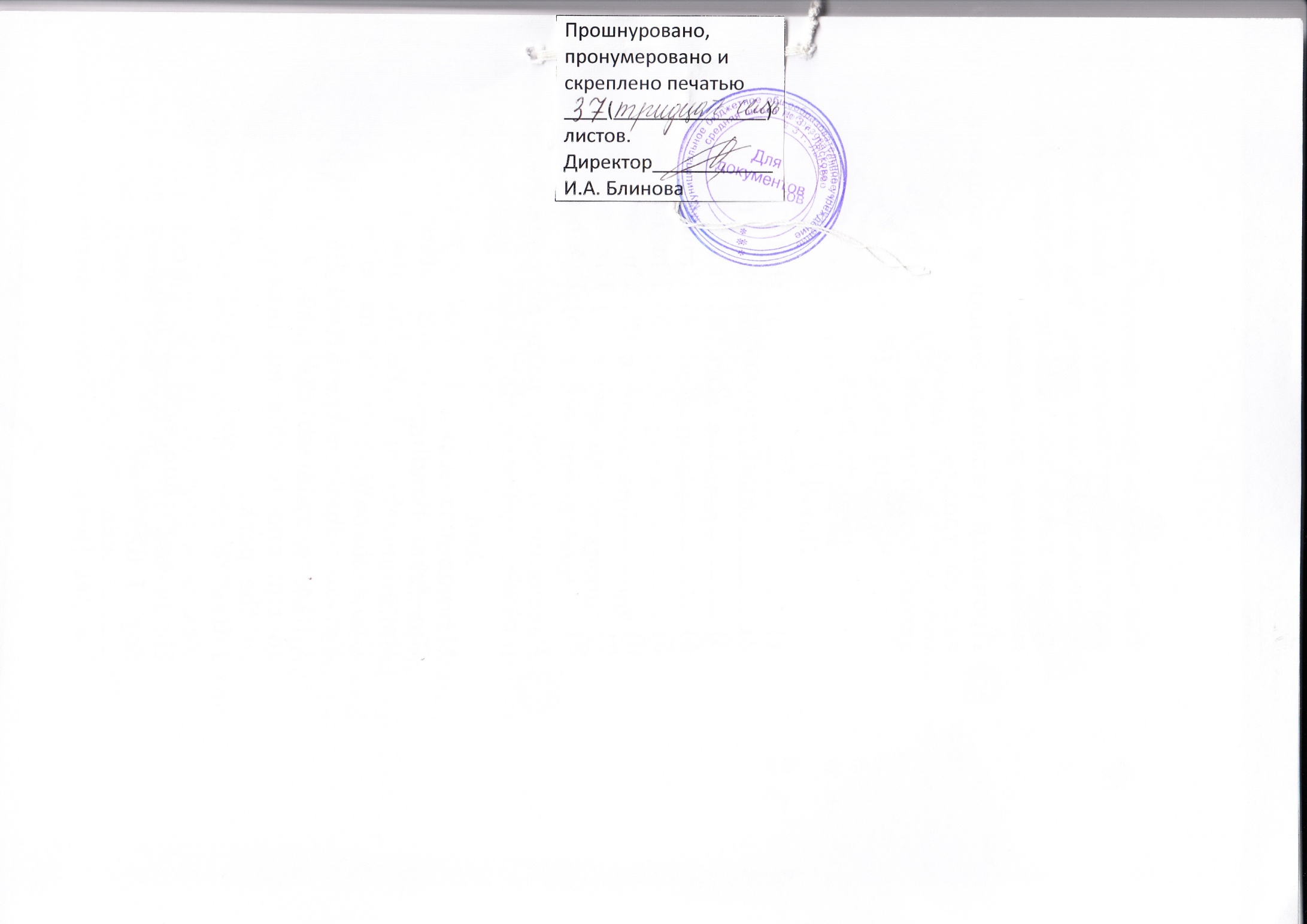 Предметное содержание2 класс3 класс4 класс1.Знакомство, основные элементы речевого этикета.Приветствие, сообщение основных сведений о себе. Получение информации о собеседнике. Выражение благодарности. Выражение просьбы.Политкорректность при характеристике людей, предметов или явлений.Вежливое выражение просьбы. Вежливая форма побуждения к действию и ответные реплики.2.Я и моя семья.Члены семьи. Домашние любимцы. Занятия членов семьи. Рабочий и школьный день.Семейные увлечения. Возраст членов семьи. Что мы делаем хорошо, плохо, не умеем делать. День рождения и подарки. Выходные дни.Семейное генеалогическое древо. Занятия и обязанности детей. Родственники. Обычный день семьи. Любимые занятия членов семьи. Занятия в разные дни недели.3.Мир вокруг нас. Природа. Времена года.Цветные характеристики и размер предметов. Игрушки, подарки. Местоположение предметов в пространстве. Количество и идентификация предметов. Наименование предметов живой и неживой природы. Животные на ферме. Растения в саду.Время. Местоположение предметов в пространстве. Физические характеристики предметов. Цветовая палитра мира. Дикие животные разных континентов. Времена года и погода, их описание. Названия месяцев. Красота окружающего мира.Погода вчера и сегодня. Погода, типичная для разных времен года. Описание различной погоды. Погода в разных странах и городах. Предсказания погоды.4.Мир увлечений, досуг.Спортивные занятия. Любимые занятия на досуге.Спортивные и другие игры. Занятия в разные дни недели и времена года. То, что мы любим и не любим делать. Времяпрепровождение сказочных персонажей. Пикник. Излюбленные места отдыха англичан. Любимые занятия на отдыхе. Любимые фильмы. Планы на выходные.5.Городские здания, дом, жилище.Предметы мебели в доме.Моя комната. Предметы сервировки стола. Загородный дом.Типичное жилище англичан. Обстановка в доме, предметы интерьера, их местоположение. Английский сад. Мой дом (квартира, комната, кухня). Местоположение строений в городе. Жилища сказочных персонажей.6.Школа, каникулы.Школьный день. Школьные друзья. Настоящий друг. Предметы школьного обихода.Распорядок дня школьника. Распорядок дня английского школьника. Классная комната. Предметы школьной мебели. Мой класс, моя школа. Учебная работа в классе. Начальная школа в Англии. Школьный год. Школьные каникулы. Школьный ланч. Планы на летние каникулы.7.Путешествия.Путешествие разными видами транспорта. Путешествия в Озерный край, Шотландию. Поездка в Москву. Путешествие на Байкал. Планирование поездок, путешествий. Гостиница.8.Человек и его мир.Душевное состояние и личностные качества человека.Возраст человека. Физические характеристики. Адрес, телефон. Профессиональная деятельность.Повседневные занятия различных людей. Сравнения людей по разным параметрам.9.Здоровье и еда.Отдельные названия продуктов питания.Самочувствие человека. Фрукты.Семейные трапезы. Еда и напитки. Трапезы: обед, ужин, чай. Типичный завтрак. Еда в холодильнике. Моя любимая еда. Овощи и фрукты.10.Города и страны. Страны изучаемого языка. Родная страна.Страны изучаемого языка. Отдельные сведения об их культуре и истории. Некоторые города России и зарубежья. Родной город.Континенты. Названия некоторых европейских языков. Названия государств, их флаги. Отдельные достопримечательности России, Британии, Франции. Символы стран.Некоторые достопримечательности столицы.